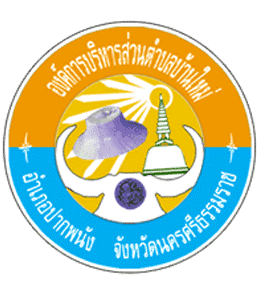 การสร้างความโปร่งใส          ตามหลักธรรมาภิบาล ขององค์การบริหาร             ส่วนตำบลบ้านใหม่ความโปร่งใส (Transparency) หมายถึง การกระทำการใด ๆ ของภาครัฐทั้งในระดับบุคคลและองค์กรที่ผู้อื่นสามารถมองเห็นได้ คาดเดาได้ และเข้าใจได้ ครอบคลุมถึงทุกการกระทำที่เป็นผลจากการตัดสินใจของผู้บริหาร การดำเนินงานทางธุรกิจ และงานสาธารณประโยชน์ต่าง ๆ  เช่น การมีระบบงานและขั้นตอนการทำงาน ที่ชัดเจน (ซึ่งจะดูได้จาก กฎระเบียบ หรือประกาศ) การมีหลักเกณฑ์ประเมินหรือการให้คุณให้โทษที่ชัดเจน การเปิดเผยข้อมูลข่าวสารที่ถูกต้องอย่างตรงไปตรงมาความโปร่งใสจึงเป็นเครื่องมือที่สำคัญในการตรวจสอบความถูกต้อง และช่วยป้องกันไม่ให้เกิดการทุจริต รวมทั้งนำไปสู่การสร้างความไว้วางใจซึ่งกันและกันทั้งระหว่างผู้ปฏิบัติร่วมกันในองค์กรเดียวกัน                    ระหว่างประชาชนต่อรัฐไปจนถึงระหว่างคนในชาติด้วยกัน ดังนั้น ทุกองค์กรไม่ว่าจะเป็นหน่วยงานภาครัฐหรือภาคเอกชนควรปรับปรุงกลไกการทำงานให้มีความโปร่งใส มีการเปิดเผยข้อมูลข่าวสารที่เป็นประโยชน์อย่างตรงไปตรงมาด้วยภาษาที่เข้าใจง่าย เพื่อประชาชนจะได้เข้าถึงข้อมูลข่าวสารได้โดยสะดวก และช่วยตรวจสอบความถูกต้องในการทำงานได้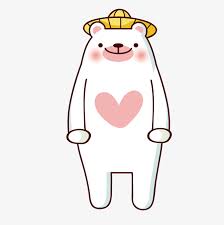 การเผยแพร่ และการประชาสัมพันธ์(1) มีการเปิดเผยข้อมูลข่าวสารการประชุมสภาท้องถิ่น(2) มีการเปิดเผยข้อมูลแผนพัฒนาท้องถิ่น(3) มีการเปิดเผยข้อมูลการจัดหารายได้ และการจัดเก็บภาษีของท้องถิ่น(4) มีการเปิดเผยข้อบัญญัติ(5) มีการเปิดเผยข้อมูลการจัดซื้อจัดจ้างของ องค์กรปกครองส่วนท้องถิ่น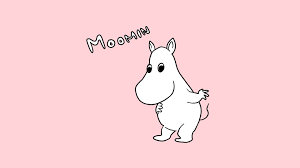 การประเมินผลและการตรวจสอบ(1) มีการแต่งตั้งตัวแทนประชาคมเป็นคณะกรรมการดำเนินการจัดซื้อจัดจ้างในชุดต่างๆ เช่น คณะกรรมการเปิดซองสอบราคา คณะกรรมการรับและเปิดซองประกวดราคา คณะกรรมการตรวจการจ้าง เป็นต้น(2) มีการจัดตั้งระบบควบคุมภายใน องค์กรปกครองส่วนท้องถิ่น(3) มีการเปิดโอกาสให้ประชาชน กลุ่ม องค์กรชุมชนติดตามประเมินผล        การดำเนินกิจกรรม/โครงการขององค์กรปกครองส่วนท้องถิ่นการบริหารกิจการองค์กรปกครองส่วนท้องถิ่น(1) มีการเปิดช่องทางให้ประชาชนแจ้งข่าวการทุจริต(2) มีการประกาศเจตนารมณ์ไม่คอร์รัปชันสภาท้องถิ่น(1) มีการเปิดโอกาสให้ประชาชน        เข้าฟังการประชุมสภาท้องถิ่น เช่น มีการจัดเตรียมสถานที่สำหรับประชาชนนั่งฟังการประชุมสภาท้องถิ่น(2) มีการเผยแพร่รายงานการประชุมสภาท้องถิ่น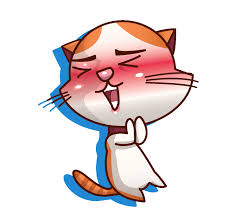 องค์การบริหารส่วนตำบลบ้านใหม่สำนักงานปลัดโทรศัพท์/โทรสาร 075-466-231www.abtbanmai.go.th